Министерство образования, науки и молодёжной политики Краснодарского края Государственное автономное профессиональное образовательноеучреждение Краснодарского края «Лабинский аграрный техникум»Методические указанияпо организации выполнения и защите выпускных квалификационных работ обучающихсяспециальности 36.02.01 «ВЕТЕРИНАРИЯ»Лабинск, 2022Разработчик:Чупринина Н.С., преподаватель ветеринарных дисциплин ГАПОУ КК ЛАТ     Рецензент:                Бит-Савва С.Н.,     Начальник ГБУ «Ветуправление»    города Лабинска ПОЯСНИТЕЛЬНАЯ ЗАПИСКАСогласно Положению о государственной итоговой аттестации выпускников, осваивающих образовательную программу среднего профессионального образования специальности 36.02.01 «Ветеринария», выпускная квалификационная работа выполняется в форме дипломной работы.Методические рекомендации по выполнению дипломной работы по специальности 36.02.01 «Ветеринария» составлены в соответствии с требованиями ФГОС СПО (Приказ Минобрнауки Рссии от 05.02.2018 № 69) в части подготовки и защиты выпускной квалификационной работы.Дипломная работа по специальности представляет собой законченную разработку по теме содержания одного или нескольких профессиональных модулей, должна способствовать продолжению формирования профессиональных и общих компетенций, и направлена на демонстрацию сформированности компетенций в рамках основных видов профессиональной деятельности. Дипломная работа, как правило, выполняется на базе производственного  предприятия любой организационно-правовой формы или его структурного подразделения в период прохождения преддипломной (производственной) практики. При выполнении дипломной работы студент получает возможность более детально познакомиться с научной, научно-популярной литературой, информационными ресурсами, нормативно-правовой и учебно-методической литературой, материалами периодических изданий, методик решения конкретных производственных ситуаций по теме работы. Цели подготовки дипломной работы:систематизация, закрепление и расширение теоретических знаний и практических навыков по специальности;применение полученных знаний при решении конкретных  научных и практических задач с использованием автоматизированных систем управления;развитие навыков ведения самостоятельной работы;применение методик исследования и экспериментирования;выявление умения делать обобщения, выводы, разрабатывать практические рекомендации в исследуемой области.Задачи дипломной работы: демонстрировать профессиональную подготовленность будущего специалиста самостоятельно решать теоретические и практические задачи на производстве;закрепить полученные в процессе обучения умения и навыки, вести научно-исследовательский поиск при решении разрабатываемых в дипломной работе проблем и вопросов.В дипломной работе студент должен продемонстрировать: уметь сформулировать проблемы, цель и задачи исследования;иметь глубокие знания в области профессиональных компетенций и руководствоваться ими при решении задач выпускной работы; владеть методами научного исследования, в том числе системного анализа; знать и уметь грамотно применить методы оценки экономической и социальной эффективности; уметь использовать современные средства вычислительной техники, в первую очередь персональные компьютеры, как в процессе выполнения исследований, так и оформления выпускной квалификационной работы; свободно ориентироваться при подборе различных источников информации и уметь работать со специальной литературой; квалифицированно оформлять графический и табличный материал, иллюстрирующий содержание дипломной работы; убедительно изложить основные результаты исследования и пути решения поставленных задач в ходе защиты выпускной квалификационной работы.Защита дипломной  работы проводится на заседании Государственной экзаменационной комиссии (ГЭК). Результаты защиты дипломной работы являются основанием для принятия ГЭК решения о присвоении соответствующей квалификации и выдачи диплома государственного образца.В рекомендациях описывается порядок выбора темы, организации сбора материала и подготовки дипломной работы, приводятся правила изложения, оформления и представления работы к защите.В процессе подготовки методических указаний были учтены требования действующих государственных стандартов:ГОСТ 7.32-2001 Отчет о научно-исследовательской работе;ГОСТ 7.1—2003 Библиографическая запись. Библиографическое описание. Общие требования и правила составления;ГОСТ 7.0.5—2008 Библиографическая ссылка. Общие требования и правила составления;Система менеджмента качества. Общие требования к построению, изложению и оформлению документов учебной деятельности СТО 4.2–07–2014.Данные методические рекомендации помогут студенту избежать характерных ошибок в процессе написания дипломной работы. Если при выполнении работы возникают не учтенные в рекомендациях случаи, они должны решаться студентом и руководителем в индивидуальном порядке.1 Методические рекомендации по выполнению дипломной работы1.1 Порядок выполнения дипломной работыДипломная работа -  это самостоятельное исследование по одной из актуальных тем в сфере ветеринарии. Она призвана продемонстрировать степень овладения профессиональными компетенциями в рамках одного или нескольких профессиональных модулей, а также умение выпускника конструктивно решать практические проблемы.Дипломная работа может включать варианты, предложения, рекомендации решения актуальных проблем. Она выполняется, как правило, на материалах конкретного предприятия или содержит решение вопросов, разрабатываемых в дипломной работе.1.2 Выбор и утверждение темы. Руководство дипломной работойТема дипломной работы должна предоставить возможность выпускнику применить знания и продемонстрировать общие и профессиональные компетенции, сформированные в период обучения в техникуме при освоении профессиональных модулей, а также опыт практической деятельности, освоенный в ходе учебной, производственной (преддипломной) практики. 1.2.1 Требования к тематике дипломных работТемы дипломных работ должны:соответствовать задачам подготовки специалиста; учитывать направления и проблематику современных исследований;учитывать разнообразие интересов студентов; быть актуальными, иметь теоретическое и практическое значение для настоящего времени; учитывать реальные возможности студента собрать необходимые материалы (фактические, исследовательские, документальные, нормативно-правовые, библиографические и др).Выполнение дипломной работы осуществляется студентом самостоятельно под руководством руководителя.1.2.2 Тематика дипломных работ разрабатывается преподавателями профессиональных модулей, рассматривается на заседании учебно-методического объединения преподавателей и утверждается заместителем директора по учебной работе. Формирование тем осуществляется исходя из практической и отраслевой направленности, актуальности проблемы. Ежегодно на заседании учебно-методического объединения пересматривается и обновляется тематика дипломных работ. Обучающемуся предоставляется право выбора темы дипломной работы, в том числе предложения своей темы с необходимым обоснованием целесообразности ее разработки для практического применения.Изменения (или уточнения) названия дипломной работы может быть сделано в исключительных случаях по просьбе руководителя дипломной работы с подтверждением значимости  изменений и изданием приказа директора по техникуму.Каждому обучающемуся назначается руководитель.  Руководителями работы могут быть преподаватели ветеринарных дисциплин.1.2.3 Руководство со стороны преподавателяПрактическое руководство со стороны преподавателя включает:предоставление студенту задания на дипломную работу и проверку правильности его выполнения;составление календарного графика работы;проверку выполненной дипломной работы, написание отзыва и рекомендации по ее защите;проведение предзащиты.Методическое руководство со стороны преподавателя включает:консультации студента по избранной теме, помощь в осмыслении её содержания и разработке плана работы, объёма используемого нормативного материала; обсуждение наиболее принципиальных и спорных вопросов;рекомендации по использованию основной и дополнительной литературы, практического материала и других источников информации как составной части дипломного задания;консультации по оформлению работы, составлению доклада и презентации.Выдача студентам заданий на разработку дипломных работ производятся не позднее, чем за две недели до начала преддипломной практики. Задания на дипломную работу разрабатывают руководители.  В задании указывается тема, перечень основных вопросов, которые подлежат разработке в процессе выполнения задания. Выполнение требований к дипломной работе, рекомендаций и указаний руководителя в период ее подготовки является обязательным для студента. Контроль выполнения структурных частей дипломной работы осуществляет руководитель. По решению цикловой комиссии, невыполнение требований, предъявляемых к дипломной работе, исключает ее допуск к защите на заседании Государственной экзаменационной комиссии.В специально отведенные часы для консультаций (16 часов), руководитель проверяет выполнение плана работы и степень готовности ее по этапам. Руководитель обязан контролировать общую направленность работы, рекомендовать необходимые источники, материалы, указывать на ошибки, но не исправлять их за студента, предоставляя ему полную самостоятельность в работе. За принятые в работе решения, правильность всех вычислений и грамотность изложения материала несет ответственность автор работы. Законченную и подписанную работу студент представляет руководителю. После проверки материалов студента руководитель подписывает календарный график и задание по выполнению дипломной работы и вместе со своим письменным отзывом представляет данные документы председателю цикловой комиссии для решения вопроса о допуске к защите. При проверке работы руководитель обязан также тщательно проверить грамотность изложения, владение студентом профессиональной терминологией и соблюдение им требований по оформлению материалов.Заведующий отделением после ознакомления с дипломной работой и отзывом руководителя решает вопрос о допуске студента к защите, о чем делает соответствующую надпись на титульном листе, скрепляя ее своей подписью. Заместитель директора по учебной работе утверждает дипломную работу.Студент должен быть ознакомлен с отзывом руководителя по своей работе до защиты ее в ГЭК.1.3 Структура дипломной работыСтруктура дипломной работы строится в указанной ниже последовательности:титульный лист;задание на дипломную работу;содержание;введение;теоретическая часть;практическая часть;заключение;список используемых источников;приложения.1.4 Характеристика структурных частей дипломной работы1.4.1 Общие положенияДипломная работа должна отвечать ряду требований:тематика, предмет и объект исследования должны быть актуальными;содержание и форма подачи материала должны быть конкретными;работа должна быть оформлена в соответствии с ГОСТ.материал излагается от третьего лица, в редких случаях допустимо написание работы от первого лица множественного числа.Дипломная работа студента должна:содержать четкую формулировку целей, задач и выводов, определение предмета и объекта исследования;отличаться глубиной изложения, научным подходом и системным анализом существующих в отечественной и зарубежной науке точек зрения;включать информацию, полученную во время прохождения практики на предприятии, связанную с делопроизводством или архивным делом;содержать показатели научных, теоретических и практических исследований, в области документационного обеспечения управления и архивоведения, сведения, полученные из СМИ и т.п.; данные могут быть представлены в виде схем, графиков, таблиц и текста;содержать оптимальные пути решения выбранной проблемы; показать умение студента обосновать актуальность темы, творчески подойти к избранной теме, использовать методы научного исследования;содержать анализ источников и литературы по теме исследования;соответствовать всем требованиям, предъявляемым к оформлению дипломных работ.1.4.2 Оформление титульного листаТитульный лист представляет собой бланк установленного образца, отпечатанный типографским способом, который утверждается заместителем директора по учебной работе и заведующим отделением и выдаётся студенту (Приложение А). На нём указывают название специальности, отделения, фамилия и инициалы заведующего отделением, тема дипломной работы, а ниже, - фамилию, имя и отчество студента, руководителя дипломной работы.1.4.3 Оформление задания на подготовку дипломной работыЗадание на подготовку дипломной работы оформляется на бланке установленного образца (Приложение Б). Оно содержит следующие сведения; фамилию, имя, отчество студента и руководителя работы; тему дипломной работы, номер и дату приказа по техникуму о её утверждении; срок сдачи студентом законченной работы, исходные данные к работе, перечень подлежащих разработке вопросов или краткое содержание дипломной работы: иллюстративный материал, календарный график выполнения дипломной работы, даты выдачи и принятия к исполнению задания; подписи председателя цикловой  (предметной) комиссии и заместителя директора по учебной работе, руководителя дипломной работы и студента.1.4.4 СодержаниеСодержание включает введение, номера и названия всех разделов и подразделов, заключение, список использованных источников и приложения в той последовательности, в которой они расположены в дипломной работе, с указанием страниц, с которых они начинаются. Содержание помещается в начале работы после задания на подготовку дипломной работы и должно строго совпадать с названием глав и разделов по тексту работы. 1.4.5 ВведениеЭто вступительная часть дипломной работы. Автор должен в этом небольшом разделе показать: актуальность темы; объект, предмет, цель, задачи, защищаемые положения, материалы, методы исследования; новизну результатов, теоретическую и практическую значимость работы.Содержание частей введения1. Актуальность темы исследования – степень её важности в данный момент и в данной ситуации для решения конкретных задач. Освещение актуальности должно быть кратким. При раскрытии актуальности темы исследования необходимо показать главное, исходя из двух направлений её характеристики:изученность выбранной темы (определенные аспекты темы изучены не в полной мере и проведение исследования направлено на устранение этих пробелов);решение определенной практической задачи на основе полученных в процессе исследования данных.Обоснование актуальности требует ответа на следующие вопросы:Почему новое научное знание, которое предполагается получить в результате исследования, необходимо для практики?Что определило выбор темы?Чем эта тема интересна для Вас?Какова основная идея исследования?Что сделано исследователями до Вас, и что предстоит сделать Вам?Вопрос (явление) исследования стоит на границе известного и неизвестного. Поставить вопрос исследования – значит найти эту границу. Проблема возникает тогда, когда старое знание показало свою несостоятельность, а новое еще не приняло развернутой формы. Следовательно, научная проблема – это противоречивая ситуация, требующая решения. Обосновать актуальность - проанализировать, объяснить, почему данную проблему нужно в настоящее время изучать.2. Объект исследования (что рассматривается) – это процесс или явление, которое дает проблемную ситуацию для изучения.3. Предмет исследования (как рассматривается объект, какие новые отношения, свойства, аспекты, функции раскрывает данное исследование). Варианты определения предмета и объекта исследования: -	объект и предмет исследования соотносятся между собой как целое и часть, общее и частное; -	предмет – это то, что находится в границах объекта;-	предмет исследования определяет тему исследования.4. Цели исследования – это то, что мы хотим получить в результате исследования. Какой результат исследователь намерен получить, каким он его видит? Цель исследования может быть связана либо с выявлением каких-либо закономерностей, связей объекта, либо с разработкой методических рекомендаций по разрешению проблемы исследования. Формулирование цели состоит в том, чтобы кратко и содержательно раскрыть искомый результат, искомое решение проблемы.5. Задачи работы (что нужно сделать, чтобы цель была достигнута) – это те исследовательские действия, которые необходимо выполнить для достижения поставленной в работе цели. По своей сущности задачи представляют собой детализированную цель исследования с ориентацией на гипотезу. Количество задач может диктоваться главами или основными разделами работы. Формулирование задач имеет важное значение, ибо они определяют содержание работы.6. Защищаемые положения (гипотеза) – это предположение, выдвигаемое для объяснения какого-либо явления, которое не подтверждено и не опровергнуто, то есть – предполагаемое решение проблемы. Они определяют направление научного поиска, являются основным методологическим инструментом, который организует весь процесс исследования. Требования к защищаемым положениям:-	не должны содержать понятий, которые не уточнены;-	должны быть проверяемы при помощи доступных методик.7. Материалы и методы исследования – краткая информация по количеству материалов и перечисление методов, при помощи которых выполнено исследование (Метод — это способ достижения цели).8. Научная новизна. Для исследовательской работы научная новизна может иметь субъективный характер (определяться по отношению к исследователю), то есть моделирование известных науке решений закономерностей распространяются на новую выборку.9. Теоретическая и практическая значимость. Теоретическая значимость – значение работы в области фундаментальных знаний. Практическая значимость заключается в возможности:решения на основе полученных результатов той или иной практической задачи;проведения дальнейших научных исследований;использование полученных данных в процессе подготовки тех или иных специалистов.1.4.6 Теоретическая частьТеоретическая часть состоит из 1 раздела, который, в свою очередь, может делиться на подразделы. Теоретическая часть должна быть основополагающей базой дипломной работы и максимально увязанной с названием темы дипломной работы, служить методической основой рассмотрения практических и проектных вопросов в последующих её разделах и подразделах. В теоретической части следует:•	определить сущность исследуемой проблемы, изучить опыт её реализации в практике деятельности экономических субъектов; •	дать характеристику степени проработанности проблемы в литературных источниках (книгах, журналах, монографиях, газетных статьях, материалах конференций и т.д.), наметить пути решения проблемы; •	необходимо увязать проблематику исследования с общетеоретическими положениями, дополняя и развивая их;•	создать основу (базу) для последующих глав, которые будут конкретизировать теоретические положения выпускной квалификационной работы.1.4.7 Практическая частьПрактическая часть дипломной работы состоит из:Природно-экономическая характеристика хозяйства (4-5 страниц). Дается характеристика хозяйства, где проводились опыты: анализ хозяйственной деятельности за последние 5 лет (данные площадей и урожая; валовая и товарная продукция растениеводства и животноводства; кормовая база, поголовье скота, продуктивность, выход приплода), экономическая эффективность производства (себестоимость, цена реализации, прибыль, рентабельность, производительность труда); климатические, почвенные, погодные условия.Собственные исследования: (в пределах 10-20 страниц). а) Материал и методики исследований. Дается рабочий план опытов, приемы и методы исследований. Компактно описывается условия формирования опытных, контрольных групп животных, их кормления, ухода и содержания; применение профилактических и лечебных средств, способов – дозировка, кратность, продолжительность применения. Характеризуются методы исследования подопытных и контрольных групп животных, выясняющих этиологию, патогенез, диагностику и эффективность применяемых средств и способов. Общеизвестные методы описываются кратко и схематично, а новые методы описываются подробно.б) Результаты исследований. В этом разделе студент излагает в систематизированном виде данные, полученные в начале и в конце опыта в результате применения различных средств, способов профилактики, лечения.Изложение результатов исследований иллюстрируются таблицами, диаграммами, фотографиями и т.д. каждый иллюстрированный материал номеруется, анализируется в тексте. В этом разделе приводятся выписки из истории болезни животных, протоколов опытов, являющихся важным фактическим материалом собственных исследований. В работах, посвященных анализу методов ликвидации болезней, способов оздоровления неблагополучных хозяйств от паразитарных болезней приводятся комплексные планы оздоровления хозяйств, эпизоотологические карты и другие фактические материалы.Экономическое обоснование результатов (3-4 страницы). Дипломник приводит экономические расчеты по результатам научно-производственных опытов, которые характеризуют затраты на проведение ветеринарных мероприятий; экономическую эффективность применяемых средств; способов осуществления ветеринарных мероприятий; производительность труда ветеринарных специалистов при разных методах осуществления ветеринарных мероприятий. После проведения расчетов студент составляет сводную таблицу экономического обоснования результатов исследования и делает анализ приведенных данных.Охрана труда (1-2 страницы). В этом разделе излагаются состояние охраны труда животноводов в хозяйстве и специальные меры охраны труда, связанные с темой исследования. Студент не должен излагать общие сведения по охране труда и технике безопасности. Этот раздел должен характеризовать знание студентов частных вопросов охраны труда, связанных с выполняемой темой дипломной работы.Охрана окружающей среды (1-2 страницы). В этом разделе дипломник излагает состояние охраны окружающей среды в хозяйстве где выполнялась дипломная работа, делает соответствующие выводы, прилагает экологическую карту данного населенного пункта. Анализ результатов исследований (1-2 страниц). Полученные результаты исследований нужно проанализировать, сопоставить с литературными данными и описать свое мнение по этим материалам.Разделы должны отражать самостоятельный сюжет проблемы, а подраздел – отдельную часть вопроса. Следует тщательно сохранять логику изложения между разделами и последовательность перехода от одной сюжетной линии к другой.Разделы и подразделы работы завершаются краткими выводами. Желательно, чтобы выводы предыдущего раздела подводили к главному содержанию последующего. Такой подход позволяет укрепить связь между частями выпускной квалификационной работы и обеспечивает целостность ее восприятия.1.4.8 ЗаключениеЗаключение в конце дипломной работы должно отражать существо дипломной работы, быть конкретным и полезным для практики; а также экономически обоснованным (в пределах 1-2 страниц). Выводы должны соответствовать и исходить из основного содержания дипломной работы. Они должны быть краткими, четко сформулированы, иметь законченный характер. Каждый вывод должен представлять собой обобщение полученных результатов, раскрывать значимость рассмотренных вопросов для научной теории и практики и является итогом их теоретического осмысления. Выводы могут оформляться в виде тезисов, рекомендаций, предложенийВыводы, предлагаемые для внедрения в производство, вносятся как рекомендации или предложения по профилактике и ликвидации болезней животных в хозяйстве, по внедрению испытанных методов, средств, приемов в ветеринарную практику района, хозяйства и т.д..1.4.9 Список использованных источниковСписок использованных источников должен содержать только литературные источники и материалы, которые фактически использованы в дипломной работе и на них сделана ссылка по её тексту.Источники располагаются в едином алфавитном порядке. Список литературы должен включать не менее 30-40 источников, изданных за последние 5 лет. Список литературы должен быть оформлен единообразно с соблюдением государственного стандарта на библиографическое описание документа (ГОСТ 7.1.-2003) (приложение В).1.4.10 ПриложенияВ дипломной работе обязательно должны быть приложения. Как правило, по материалам вспомогательного характера, которые были использованы автором в процессе разработки темы. К таким материалам относятся: различные положения, инструкции, копии документов; на основе которых выполнена дипломная работа;  схемы, графики, диаграммы, таблицы, которые нецелесообразно размещать в тексте, так как они носят прикладной или иллюстративный характер; методики, диагностики, которые использованы автором дипломной работы в процессе изучения явления; иллюстративный материал, в том числе и примеры, на которые имеет место ссылка в тексте. В приложении в левом нижнем углу можно указать, на основании каких источников оно составлено. В тексте дипломной работы дается ссылка на каждое приложение. Приложения оформляются на последних страницах работы и не входят в её объем. В тексте дипломной работы необходимо делать ссылки на соответствующие приложения, а сами приложения должны располагать в порядке появления ссылок на них в тексте.Каждое приложение должно начинаться с нового листа и иметь название. В приложения могут быть включены: часть фактического материала (протоколы научных, научно-производственных опытов, фотографии, истории болезни, заполненные формы первичного учета, графики клинических, гематологических показателей больных животных, акты экспертизы, отзывы специалистов хозяйства,  схемы, иллюстративный материал(приложение Г)., в том числе и примеры, на которые имеет место ссылка в тексте, графики, диаграммы, таблицы, которые нецелесообразно размещать в тексте, так как они носят прикладной или иллюстративный характер,  инструкции, копии документов). Содержание и структура дипломной работы должны быть подчинены её цели, задачам и освещены с достаточной полнотой с соблюдением методического единства между частями дипломной работы.Все разделы и подразделы дипломной работы соразмеряются друг с другом, как по объёму, так и структурному делению.Список нормативных документов, специальной литературы и материалов организации, их полное и правильное использование в дипломной работе – показатель того, что студент знает и владеет предметом своей специальности, его современным состоянием.В дипломной работе важно не только её содержание, но и её оформление. Оформление дипломной работы в соответствии с действующими ГОСТами, свидетельствует об общей культуре студента.Общий объём дипломной работы не должен превышать 50 страниц машинописного текста. За принятые в дипломной работе решения и за достоверность всех данных в ней отвечает автор дипломной работы.1.5 Общие требования к изложению и стилю текстаПри написании дипломной работы очень важно не только то, как Вы раскроете тему, какие используете источники, но и язык, стиль, общая манера подачи содержания.Дипломная работа - это научное произведение. Поэтому она должна соответствовать требованиям этого жанра и писаться в стилистике научного текста. В нем все направлено на решение поставленных задач и достижение конечной цели, которые четко прописываются во введении. В научном тексте является лишним и ненужным все то, что прямо не работает на реализацию цели: выражение эмоций, художественные красоты, пустопорожняя риторика. И используемые в нем средства выражения, прежде всего, должны отличаться точностью, смысловой ясностью. Ключевые слова научного текста - это не просто слова, а понятия. При написании дипломной работы следует пользоваться понятийным аппаратом, т. е. установленной системой терминов, значение и смысл которых должны быть для Вас не расплывчатыми, а четкими и ясными. Научная речь предполагает использование определенных фразеологических оборотов, слов-связок, вводных слов, назначение которых состоит в том, чтобы показать логическое соотношение данной части изложения с предыдущей и последующей или подчеркнуть рубрикацию текста. Так, вводные слова и обороты, например «итак», «таким образом», показывают, что данная часть текста служит обобщением изложенного выше. Слова и обороты «следовательно», «отсюда следует, что...» свидетельствуют о том, что между сказанным выше и тем, что будет сказано сейчас, существуют причинно-следственные отношения. Слова и обороты «вначале», «во-первых», «во-вторых», «прежде всего», «наконец», «в заключение сказанного» указывают на место излагаемой мысли или факта в логической структуре текста. Слова и обороты «однако», «тем не менее», «впрочем», «между тем» выражают наличие противоречия между только что сказанным и тем, что сейчас будет сказано.Обороты «рассмотрим подробнее...» или «перейдем теперь к...» помогают более четкой рубрикации текста, поскольку подчеркивают переход к новой, не выделенной особой рубрикой части изложения.В процессе подготовки дипломной работы в качестве примера можно порекомендовать использовать следующие функционально-синтаксические и специальные лексические средства:средства, указывающие на последовательность изложения: вначале; прежде всего; затем; во-первых (во-вторых и т. д.); впоследствии; после;средства, указывающие на противопоставление отдельных тезисов изложения: однако; в то же время, между тем, тогда как; тем не менее;средства, указывающие на наличие причинно-следственных отношений: следовательно; поэтому; потому что; благодаря; сообразуясь с; вследствие;средства, отражающие переход изложения от одной мысли к другой: прежде чем; обратимся к; рассмотрим, как; остановимся на; подчеркнем следующее;средства, подытоживающие изложение или часть изложения: итак; таким образом; значит; в заключение отметим; на основе сказанного; следовательно.Кроме того, в качестве рассматриваемых средств в ряде случаев могут выступать местоимения, прилагательные и причастия, как-то: данный; этот; эти; такая; названные; упомянутые; указанные.Несколько слов об общих стилистических «запретах», о которых необходимо помнить при подготовке текстов письменных работ. В содержании письменной работы, как правило, не допускается применять:обороты разговорной речи, произвольные словообразования, в том числе профессионализмы;различные научные термины, близкие по своему значению для обозначения одного и того же понятия;иностранные слова и термины — при наличии русскоязычных аналогов;сокращения обозначений единиц физических величин — при их употреблении без цифр (кроме единиц физических величин в головках и боковиках таблиц и в расшифровках буквенных обозначений, входящих в формулы). 2. Требования к оформлению дипломной работы2.1 Общие требованияТекстовая часть оформляется в соответствии с требованиями ГОСТ 7.32-2001 Отчет о научно-исследовательской работе.Дипломная работа выполняется на бумаге форматом А4 (210297 мм), листы, которой переплетаются. Нельзя представлять дипломную работу в скоросшивателе или подобной ему папке.Текст дипломной работы размещается на одной стороне листа при вертикальном его расположении с полями: правое – 1,0 мм; левое – 30 мм, верхнее и нижнее - 20 мм. Дипломная работа должна быть выполнена печатным способом с использованием компьютера на одной стороне листа белой бумаги формата А4 (210x297 мм). Текст должен быть отпечатан через 1,5 межстрочного интервала – на компьютере. Шрифт– Times New Roman, размер – 14. Отступ красной строки – 1,25 см. Выравнивание текста – по ширине.  Выравнивание разделов – по центру строки, подразделов-по ширине строки. Переносы слов в  заголовках не допускаются.Цвет шрифта основного текста дипломной работы – черный.На каждой странице размещают 28-30 строк, за исключением начальных, концевых и тех страниц, на которых расположены таблицы или иллюстрации. Если страница не полностью занята таблицей или иллюстрацией, то на ней размещают, кроме того, соответствующее количество строк текста. При переходе от изложения одной мысли к другой, текст начинают с нового абзаца. При этом абзацный отступ должен быть равен пяти буквенным знакам.Разделы дипломной работы последовательно нумеруют арабскими цифрами, подразделы – двумя арабскими цифрами, разделёнными точкой: первая означает номер соответствующего раздела, вторая подраздела. Например, 1.3 – это третий подраздел первого раздела, 2.4 –четвёртый подраздел второго раздела и т.п. Номер раздела или подраздела указывают перед их заголовком.Введение, каждый раздел (кроме подразделов), заключение, список использованных источников, приложения начинают с новой страницы. Их заголовки пишут (печатают) без подчёркивания прописными (заглавными) буквами, а подразделов – строчными. Переносы слов в них не допускаются, точку в конце не ставят. Заголовки разделов и подразделов должны соответствовать их содержанию и быть краткими. Все страницы дипломной работы последовательно нумеруются арабскими цифрами. Номер страницы проставляют в центре нижней части листа без точки. Нумерация должна быть сквозной от титульного листа до последнего приложения, включая таблицы и иллюстрации, расположенные на отдельных страницах. При этом на титульном листе, задании на дипломную работу, содержании и первой страницы введения, которые являются первой, второй, третьей, четвёртой (а по необходимости и пятой) страницами, их номера не проставляют, но считают.2.2 Выделение заголовков разделов и подразделов и их размещениеЗаголовки разделов и подразделов, указанные в содержании (оглавлении), в тексте работы должны быть выделены и идентично пронумерованы.Разделы, подразделы, пункты и подпункты следует нумеровать арабскими цифрами и записывать с абзацного отступа. Каждый раздел (введение, раздел, заключение, приложение) начинается с новой страницы. Подразделы внутри раздела следуют через два интервала после окончания предыдущего подраздела на той же странице, если на ней остается место для текста. Не допускается наличие текста вне разделов и подразделов, помещение на разных страницах заголовка подраздела и его текста. Поэтому после заголовка раздела через два интервала печатается название подраздела и далее через 1,5 интервала - текст подраздела.Заголовки разделов, подразделов и пунктов следует печатать с прописной буквы без точки в конце, не подчеркивая. Если заголовок состоит из двух предложений, их разделяют точкой.Перед названием раздела (подраздела) ставится его порядковый номер согласно содержанию без точки.Пример — 1, 2, 3, и т. д. Номер подраздела или пункта включает номер раздела и порядковый номер подраздела или пункта, разделённые точкой. Пример — 1.1, 1.2, 1.3 и т. д. После номера подраздела, пункта и подпункта в тексте точку не ставят. Если раздел или подраздел имеет только один пункт или пункт имеет один подпункт, то нумеровать его не следует. Не нумеруются названия отдельных составных частей дипломной работы: содержание, введение, заключение и список использованных источников. Приложения имеют свою автономную сквозную нумерацию.2.3 Оформление написания формул В работе могут быть приведены расчетные формулы. Каждому расчету должно предшествовать краткое пояснение его сущности. Перед каждой расчетной формулой записывается название определяемой величины. Пояснения значений символов и числовых коэффициентов следует приводить непосредственно под формулой в той же последовательности, в которой они даны в формуле. Первую строку пояснения начинают со слов "где" без двоеточия.Пример, У5=Вп * (Цз – Цб),                                                              (1)где    У5 - ущерб от снижения качества продукции;         Вп – количество реализованной продукции пониженного качества;         Цз и Цб – цены реализации продукции, полученной соответственно от 
                  здоровых и больных животных (руб.)Уравнения и формулы следует выделять из текста в отдельную строку. Если уравнение не умещается в одну строку, оно должно быть перенесено после знака равенства (=), или после знаков плюс (+), минус (-), умножения (*), деления (/).Формулы, должны нумероваться сквозной нумерацией арабскими цифрами, которые записывают на уровне формулы, справа в круглых скобках – (1).Ссылки в тексте на порядковые номера формулы дают в скобках, например, … в формуле (1). Одинаковые формулы повторно не нумеруют. Нумерация формул в ВКР сквозная.                                                                                                                                                 Единицы измерения необходимо указывать в соответствии с государственными стандартами. Например, принято называть вес массой, привес животного – приростом живой массы, обозначать сокращённо единицы измерения массы: грамм – г, килограмм –кг, тонна – т; времени: секунда – с, минута – мин, час – ч; длины: миллиметр – мм, сантиметр – см, метр – м, километр- км; площади: квадратный метр – м2, гектар –га; объёма: кубический метр – м3; скорости: метр в секунду м/с, километр в час – км/ч; затраты труда: человеко-час – чел.-ч, человеко-день – чел.-день и т.д. После таких сокращений точку не ставят.2.4 Оформление и нумерация иллюстраций и таблицИллюстративный материал, содержащийся в дипломной работе, может быть представлен чертежами, графиками, схемами, рисунками, фотографиями и т. п. Иллюстрации любого вида называются рисунками. Рисунки помещаются сразу после первого упоминания о них в тексте или в начале следующей страницы. Рисунки выполняются в цвете на листе текста дипломной работы или наклеиваются на нее, являясь копиями, полученными с помощью множительной техники.Под каждым рисунком, через 1,5-2 интервала, пишется слово «Рисунок», далее указывается его номер (без точки), ставится название без кавычек, переносов в словах, точки в конце. Название рисунка записывается строчными буквами (кроме первой буквы) и располагается посередине строки. Если оно не умещается в одну строку, то следующая строка названия располагается ниже на 0,5 интервала.Рисунок имеет сквозной номер внутри раздела. Номер раздела указывается перед номером рисунка через точку. Например, «Рисунок 1.3». Если количество рисунков в работе незначительно (3-4), то допускается их сквозная нумерация по всему тексту без указания раздела.При ссылках на иллюстрации следует писать «... в соответствии с рисунком 2» при сквозной нумерации и «... в соответствии с рисунком 1.2» при нумерации в пределах раздела. Цифровой  материал дипломной работы оформляют в таблицах. Они должны в сжатом виде содержать необходимые сведения и легко читаться. Таблицы не следует перегружать множеством показателей.Таблицы сопровождаются текстом, который должен содержать их анализ с соответствующими выводами и не повторять приведенные в них цифровые данные.Таблицы состоят из горизонтальных (строки, ряды) и вертикальных (графы, колонки) делений. Места их пресечения образуют клетки, в которых размещаются цифры. Содержание каждой из них раскрывается заголовками соответствующих строк и граф.Нумерация таблиц – сквозная по всей работе. Каждая таблица должна иметь название и номер, помещаемый над названием таблицы без сокращения с левой стороны, без абзацного отступа.   Например: Таблица 7  (знак № и точку в конце не ставят). Шрифт полужирный. Графы таблицы имеют заголовки и подзаголовки: заголовки начинаются с прописных букв, подзаголовки — со строчных букв.Внесение в таблицу незаполненных граф и строк не допускается. Если в какой-либо строке таблицы нет данных, то в ней ставят прочерк (тире).Цифры в таблицах располагают так, чтобы классы чисел по всем столбцам были расположены точно один под другим: единицы под единицами, десятки под десятками и т. д. Таблицы и иллюстрации размещают таким образом, чтобы их можно было читать без поворота работы или с поворотом по часовой стрелке. Допускается перенос таблицы на другую страницу с соблюдением нумерации граф и указанием сверху "Продолжение таблицы 7". Название таблиц не переносится. Таблица 1 – Название таблицыПримечания и сноски, касающиеся содержания таблиц, пишут непосредственно под таблицей. При первой ссылке надо указывать в скобках сокращённое слово «таблица» (табл.) и полный номер 22, а при повторной, кроме того, - сокращённое слово «смотри», например: соответственно – (табл.1.3.) и (см. табл. 1.3.). На все таблицы, приведённые в дипломной работе, должны быть ссылки в тексте. Внесение в таблицу незаполненных граф и строк не допускается. Если в какой-либо строке таблицы нет данных, то в ней ставят прочерк (тире).Цифры в таблицах располагают так, чтобы классы чисел по всем столбцам были расположены точно один под другим: единицы под единицами, десятки под десятками и т. д. Таблицы и иллюстрации размещают таким образом, чтобы их можно было читать без поворота работы или с поворотом по часовой стрелке. Допускается перенос таблицы на другую страницу с соблюдением нумерации граф и указанием сверху.                                                                                           2.5 Оформление приложенийВ состав «Приложения» рекомендуется включать:подготовительные и вспомогательные материалы исследования (материалы первичных наблюдений, первичные документы оперативно-производственного учета и т.п.);образцы формуляров, форм отчетности и другой документации, отраженных в тексте выпускной квалификационной работы;инструктивно-методические и директивные документы базового предприятия (нормативы, инструкции, положения, графики и т.д.); иллюстрационный материал, таблицы или текст вспомогательного характера.      Каждое приложение начинается с нового листа с указанием наверху посередине страницы слова «Приложение» без кавычек.       Приложения обозначают заглавными буквами русского
алфавита, начиная с А (за исключением букв Ё, З, Й, О, Ч, Ь, Ы, Ъ), которые
приводят после слова «ПРИЛОЖЕНИЕ».       В тексте работы должна делаться ссылка па этот материал. Приложения располагают в порядке ссылок на них в тексте документа.2.6 Оформление ссылок на литературные источникиОформление ссылок регламентируется ГОСТ Р 7.0.5-2008 «Библиографическая ссылка. Общие требования и правила составления». В дипломной работе следует придерживаться одного стиля внутритекстовых ссылок: отсылки в тексте документа заключают в квадратные скобки, с указанием   номера источника, под которым он значится в  списке  литературы и проставляется номер страниц(ы), где взята информация.  Например,  [5, с. 13-14].3. Порядок защиты дипломной работы3.1 Общие положенияЗащита дипломных работ проводится на открытых заседаниях государственной экзаменационной комиссии с участием не менее двух третей состава.Сроки проведения защиты дипломных работ устанавливаются в соответствии с графиком учебного процесса и утверждаются директором.К государственной итоговой аттестации допускается студент, не имеющий академической задолженности и в полном объеме выполнивший учебный план или индивидуальный учебный план по осваиваемой образовательной программе среднего профессионального образования.Состав государственных экзаменационных комиссий формируется директором техникума из числа педагогических и руководящих работников техникума, представителей предприятий, организаций - социальных партнеров и других специалистов по профилю подготовки выпускников. Количественный и качественный состав экзаменационной комиссии на конкретном аттестационном испытании должен обеспечить объективность и компетентность оценивания результатов аттестации по всем параметрам данного вида испытаний. Состав государственной экзаменационной комиссии утверждается директором техникума. Представитель работодателя обязательно входит в состав государственной экзаменационной комиссии. Государственную экзаменационную комиссию возглавляет председатель, который организует и контролирует деятельность комиссии, обеспечивает единство требований, предъявляемых к выпускникам.Председатель государственной экзаменационной комиссии утверждается приказом Министерства образования и науки Краснодарского края на основании предложений директора техникума.На защите выпускник представляет доклад, сопровождающийся презентацией, в котором освещает вопросы и цель работы, полученные результаты, выводы и практические рекомендации. После доклада членами комиссии задаются дополнительные вопросы по дипломной работе. Студенту даётся время для ответа.Решения государственных экзаменационных комиссий принимаются на закрытых заседаниях простым большинством голосов членов комиссии, участвующих в заседании, при обязательном присутствии председателя комиссии или его заместителя. При равном числе голосов голос председательствующего на заседании государственной экзаменационной комиссии является решающим.3.2 Процедура защиты дипломной работыОбъявление темы работы и представление секретарем ГЭК студента членам комиссии. Доклад студента с использованием наглядных материалов (компьютерной презентации).Ответы дипломанта на вопросы членов ГЭК; проведение дискуссии по содержанию работы. Член комиссии зачитывает отзыв руководителя на работу студента.Продолжительность защиты одной дипломной работы, как правило, не должна превышать 30 минут.Результаты защиты дипломных работ объявляются студентам-выпускникам сразу же после заседания ГЭК, после утверждения протоколов председателем ГЭК.При неудовлетворительной оценке дипломной работы студент-выпускник имеет право повторно её защищать после доработки и внесения исправлений, но не более одного раза.Студентам, не защитившим дипломные работы по уважительной причине, которая подтверждается соответствующим документом, директор техникума может продлить срок обучения до следующего периода работы ГЭК, но не более, чем на один год.По результатам государственной аттестации выпускник, участвовавший в государственной итоговой аттестации, имеет право подать в апелляционную комиссию письменное апелляционное заявление о нарушении, по его мнению, установленного порядка проведения государственной итоговой аттестации и (или) несогласии с ее результатами (далее - апелляция).Студенту, защитившему дипломную работу с оценками «отлично», «хорошо», «удовлетворительно», присваивается решением ГЭК квалификация «Ветеринарный фельдшер» по специальности 36.02.01 «Ветеринария», вручается государственный диплом установленного образца.Итоговая оценка дипломной работы вносится в протокол заседания Государственной экзаменационной комиссии.Дипломная работа после её защиты хранится в архиве техникума.При необходимости передачи дипломной работы организации для внедрения её в практику, с неё снимается копия.3.3 Структура доклада и оформление иллюстрационного материалаДоклад к публичной защите работы следует написать и проанализировать с точки зрения полноты и краткости представления результатов, логичности построения, доступности восприятия на слух, возможности уложиться в определенное время. Рекомендуемое время доклада 10 минут.Структура доклада: актуальность темы исследования, цель и поставленные задачи, материалы и методы исследования, основные результаты и их интерпретация, выводы, рекомендации, научная новизна, практическая и теоретическая значимость. Иллюстрационный материал к защите оформляется в виде компьютерной презентации, созданной при помощи программы Microsoft Power Point 97-2007, и служит для демонстрации ключевых моментов и основных результатов работы. Рекомендуемое количество слайдов 10-13. На них выносят основные графики, схемы, таблицы, фотографии и т.д. в соответствии с докладом. Обязательными элементами презентации являются слайды, содержащие тему дипломной работы и основные вопросы введения. Информация слайдов должна восприниматься с расстояния не менее 15 м при стандартной освещенности. Дополнительные требования к слайдам (приложение Е).3.4 Оценка дипломной работыИтоговая оценка выпускнику выставляется  по пятибалльной системе на основе решения закрытого заседания Государственной экзаменационной комиссии и заносится в протокол.Работа оценивается на «отлично», «хорошо», «удовлетворительно», «неудовлетворительно».Оценки «отлично» заслуживают дипломные работы, в которых полно раскрыто теоретическое содержание темы, дана глубокая всесторонняя оценка практического материала, содержится творческий подход к решению проблемных вопросов, сделаны выводы и экономически обоснованные предложения, на все вопросы членов ГЭК студент при защите дал правильные и достаточно аргументированные ответы, а работа оформлена в соответствии с требованиями ГОСТа.	Оценки «хорошо» заслуживают дипломные работы, в которых содержание раскрыто достаточно полно, основные положения хорошо проанализированы, имеются выводы и экономически обоснованные предположения, на большинство вопросов членов ГЭК даны правильные ответы, а работа оформлена, в основном, в соответствии с требованиями ГОСТа.	Оценки «удовлетворительно» заслуживают дипломные работы, в которых теоретические вопросы раскрыты слабо, выводы правильны, но предложения вытекающие из выводов, недостаточно обоснованы (аргументированы), ответы на вопросы членов ГЭК даны без должной уверенности, а работа оформлена с нарушениями требований ГОСТа.	«Неудовлетворительно» оцениваются дипломные работы, в которых очень слабо рассмотрены теоретические и практические вопросы темы, на большинство вопросов членов ГЭК студент не дал правильных ответов, а работа оформлена небрежно. При оценке дипломной работы на «неудовлетворительно» ГЭК решает вопрос устранения студентом недостатков или предлагает ему для разработки новую тему.В дипломной работе оценивается:  степень теоретической проработки исследуемых вопросов на основе анализа используемых источников;полнота раскрытия темы, правильное соотношение теоретического и фактического материала, связь теоретических положений с практикой;систематизация данных в виде таблиц, графиков, схем с необходимым анализом, обобщением и выявлением тенденций развития организации;аргументированность, самостоятельность выводов, обоснованность предложений и рекомендаций;оформление электронной презентации и использование ее при защите;выполнение дипломной работы, грамотность, язык и стиль изложения, оформление, как самой работы, так и справочного аппарата.В дипломной работе студент демонстрирует: уровень сформированности общих и профессиональных компетенций в рамках исследуемой темы;умение изучать и обобщать различные источники информации, опыт и практику деятельности предприятий в сфере ведения бухгалтерского учета; владение методами и методиками исследовательского поиска, экспериментирования, проектирования при решении рассматриваемой проблемы;умение разрабатывать практические предложения и рекомендации по исследуемой теме;умение анализировать результаты исследований, грамотно, логично оформлять их в соответствующий материал (графики, таблицы, рисунки и т.п.).Приложение АОбразец титульного листа дипломной работыМинистерство образования, науки и молодежной политики Краснодарского края Государственное автономное профессиональное образовательное учреждение Краснодарского края «Лабинский аграрный техникум»Дипломная работапо специальности 36.02.01 – «Ветеринария» ГНОЙНО-КАТАРАЛЬНЫЙ МАСТИТ КОРОВ В СПК КОЛХОЗ «НОВОАЛЕКСЕЕВСКИЙ» КУРГАНИНСКОГО РАЙОНА   Руководитель __________   _______  ______________________   С.Д.Петров                                            подпись               дата              должность, ученая степень Выпускник  ____________  ___________  И.И.Иванов                                   подпись                     дата            Дата защиты « ____» ___________  20   г.   Оценка  ____ «_______________»Протокол ГЭК № ______ от «_____» _____________ 20   г.Лабинск, 2022Приложение БМинистерство образования, науки и молодежной политики Краснодарского края Государственное автономное профессиональное образовательное учреждение Краснодарского края «Лабинский аграрный техникум»Срок окончания дипломной работы  «____» _______________ 20___г.З а д а н и еДля дипломной работы студенту(ке)  ГАПОУ  КК ЛАТ________________________________________________________________________________________________________________________________________________Тема дипломной работы________________________________________________________________________________________________________________________________________________________________________________________________________________________________________________________________________Утверждена приказом по техникуму «____» ___________  20 __г.  № _____Специальность 36.02.01 «Ветеринария»Исходные данные о работе (степень изученности темы) ____________________________________________________________________________________________________________________________________Расчетно-пояснительная записка (перечень подлежащих разработке вопросов)ВВЕДЕНИЕ  1.  ХАРАКТЕРИСТИКА НЕКРОБАКТЕРИОЗА КРУПНОГО РОГАТОГО СКОТА1.1 Характеристика заболевания  1.2 Определение и этиология заболевания 1.3 Характеристика возбудителя1.4 Эпизоотологические данные и патогенез1.5 Клинические признаки и патологоанатомические изменения 1.6 Диагностика и лечение заболевания1.7 Профилактика и меры борьбы2. СРАВНИТЕЛЬНАЯ ЭФФЕКТИВНОСТЬ МЕТОДОВ ЛЕЧЕНИЯ НЕКРОБАКТЕРИОЗА 2.1. Природно-экономическая характеристика хозяйства 2.2 Состояние отрасли животноводства 2.3 Материал и методика исследований 2.4 Результаты исследований 2.5 Экономическое обоснование результатовЗАКЛЮЧЕНИЕ СПИСОК ИСПОЛЬЗУЕМОЙ ЛИТЕРАТУРЫПРИЛОЖЕНИЯ Приложение А Приложение Б Дата выдачи задания «____» _____________ 20____г.Руководитель  ___________________  / ____________________________ /                                            (подпись)                                                    Ф.И.О.Задание принял к исполнению _______________/ _______________________ /                                                                                 (подпись)                                  Ф.И.О.Приложение ВПримеры записей 
использованных источников          Примеры библиографических записей в соответствии с ГОСТ Р 7.0.5-2008.В книгах указывают следующие данные: фамилия и инициалы автора (авторов), название, место издания, издательство, год издания, страницы. В книгах до трех авторов указывают всех авторов и в библиографическом списке помещают в алфавитном порядке по фамилии первого автора.Креймер А.Я. Руководство по аппаратному массажу. – Томск: Изд-воТом. ун-та, 1994. – 243 с.Шипова В.М., Дзукаев О.А., Антонова О.А. Экономическая оценкастандартов объема медицинской помощи. – М.: Грант, 2002. – 242 с.Книги четырех авторов и более помещают по алфавиту в списке литературы по первому слову заглавия книги. После заглавия через косую черту указывают фамилию первого из авторов или указывают фамилии трех авторов и далее помечают «и др.» в квадратных скобках ([и др.]). Инициалы в этом случае ставят перед фамилией автора.1. Пептидные регуляторы гуморального иммунитета: руководстводля врачей / А.В. Степанов, В.Л. Цепелев, О.Д. Аюшев [и др.]. – Чита: Поиск, 2002. – 160 с.2. Руководство к практическим занятиям по фармакологии: учебное пособие / А.И. Венгеровский, Т.М. Плотникова, Т.А. Зимина [и др.]; под ред. А.И. Венгеровского, А.С. Саратикова. – Томск: STT, 1999. – 256 с.Если автор не указан:Хронический бронхит и обструктивная болезнь легких / под ред. А.Н. Кокосова. – СПб.: Лань, 2002. – 288 с.Методические рекомендации и пособия:Лечение асептического воспаления: метод. указания / сост. О.В. Колосова; Краснояр. гос. аграр. ун-т. – Красноярск, 2010. – 27 с.Диссертация:Колосова О.В. Морфофункциональные изменения при гепатозах норок и способы их коррекции: дис. … канд. вет. наук. – Барнаул, 2008. – 169 с.Автореферат диссертации:Коняева Т.П. Функционально-морфологические нарушения слизистой оболочки тонкой кишки после острой смертельной кровопотери (экспериментальное исследование): автореф. дис. … канд. мед. наук. – Кемерово, 2005. – 23 с.Статьи из журналов и периодических изданий:Выходные данные указывают в следующем порядке: фамилия, инициалы, название статьи, название журнала, год, том, номер, страницы. Номер от тома отделяют точкой или запятой. Название статьи отделяют от названия журнала двумя косыми чертами. Том обозначают – Т., страницы – С.Если авторов от одного до трех:1. Зайратьянц О.В. Анализ летальных исходов по данным патолого-анатомической службы Москвы // Архив патологии. – 2001. – Т. 63, № 4. – С. 9–13.2. Авдеенко Ю.Л., Хмельницкий О.К., Абросимов А.Ю. Морфологическая характеристика щитовидной железы взрослых жителей Санкт-Петербурга (по данным выборочного исследования) // Архив патологии. – 2001. – Т. 63, № 3. – С. 22–26.Если авторов более трех:3. Гистиоцитарные поражения орбиты и придатков глаза / С.Ю. Нечестюк, А.И. Павловская, И.В. Поддубная [и др.] // Архив патологии. – 2001. – Т. 63, № 4. – С. 30–37.Статьи на английском или немецком языке:Для иностранных журналов том обозначается – V. (англ.) или Bd. (нем.), страницы – Р. или S.1. Neurology control of locomotion in C.Elegans in modified by a dominant mutation in the GLR-1 lonotropic glutamate receptor / Yi Zheng [et al.] // Neuron. – 1999. – V. 24. – № 2. – P. 347–361.2. Mank R., Kala H., Strube M. Dastellung und Testung von Polymerpharmaka // Die Pharmazie. – Bd. 43. – № 10. – S. 692–693.78Статьи из сборника:Определяющие элементы организации научно-исследовательской работы / А.А. Андреев, М.Л. Закиров, Г.Н. Кузьмин [и др.] // Тез.докл. на республ. межвуз. науч.-исслед. конф. по проблемам обучения студентов (г. Чиргин, 14–16 апр. 1977). – Ташкент, 1977. – С. 21–32.Описание статей из энциклопедий:Благообразов В.А., Гвоздецкий Н.А., Буртман В.С. Тянь-Шань //БСЭ. – 3-е изд. – М., 1997. – Т. 26. – С. 428–431.Описание главы, параграфа или части документа:Нормирование труда // Справочник экономиста по труду / С.Х. Гурьянов, И.А. Поляков, К.С. Ремизов [и др.]. – 5-е изд., доп. И перераб. – М., 1982. – Гл. 1. – С. 5–58.Описание многотомного издания: Анатомия человека. В 2 т. Т. 1 / под ред. Э.И. Борзяк [и др.]. – 3-е изд., стереотип. – М.: Медицина, 1996. – 544 с.Электронный ресурс удаленного доступа (Internet):1. Исследовано в России / Моск. физ.-тех. ин-т: электрон. журн. –1998. – URL: http://zhurnal.mipt.rssi.ru (дата обращения: 01.01.2010).2. Faulkner A., Thomas P. Проводимые пользователями исследования и доказательная медицина // Обзор современной психиатрии: электрон. журн. – 2002. – Вып. 16. – URL: http://www.psyobsor.org (дата обращения: 01.01.2010).3. Гемотрансфузионная тактика у больных при операциях эндопротезирования тазобедренных суставов / О.Н. Черкавский, А.А. Азбаров, В.К. Зуев [и др.] // Вопр. анестезиологии и интенсивной терапии. – URL: http://anaesthesia.ru/articles.htm (дата обращения:01.01.2010).Приложение ГПравила фотографирования органов и тканей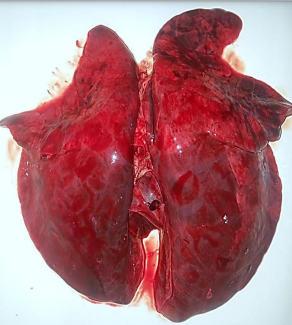 Рисунок 1 Острая лобарная серозно-геморрагическая пневмония у поросенка при пастереллезе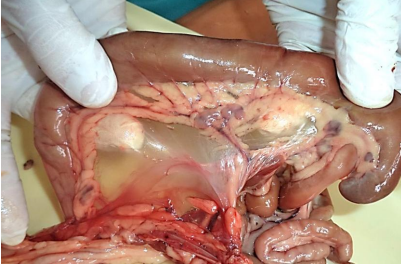 Рисунок 2 Острое серозное воспаление мезентериальных лимфатических узлов кошкиПриложение ДТребования к электронной презентации.Презентация создается в программе Power Point 97-2007. Рекомендуемое количество слайдов 10-12. На них выносят основные графики, схемы, таблицы, фотографии и т.д. в соответствии с докладом.На 1 слайде указывается наименование техникума, направление подготовки (специальность), ФИО выпускника, его фотография (по желанию).На 2 слайде указывается тема дипломной работы, автор и руководитель дипломной работы.На 3 слайде отражаются цель и задачи дипломной работы.На 4 и последующих слайдах, отражается содержание основной части дипломной работы (наиболее значимые моменты). Соотношение слайдов теоретической и практической части 1:4.Два последних слайда должны содержать заключение (выводы) по итогам выполнения дипломной работы.Слайды, отражающие содержание практической части дипломной работы, должны быть проиллюстрированы фотографиями/видео с мест преддипломной практики.Презентация выполняется в едином стиле, с использованием не более 2 элементов анимации на каждом слайде. Цветовая гамма и использование анимации не должны препятствовать адекватному восприятию информации.Обязательно наличие в презентации не менее 2 гиперссылок на документы Word, Excel и др.Демонстрация презентации проводится в ручном режиме.Продолжительность презентации – 7-10 мин. (в зависимости от текста выступления на защите дипломной работы).Приложение ЕМинистерство образования, науки и молодежной политики Краснодарского края Государственное автономное профессиональное образовательное учреждение Краснодарского края «Лабинский аграрный техникум»ОТЗЫВНА ДИПЛОМНУЮ РАБОТУФамилия, имя, отчество дипломника __________________________________________________________________Специальность   36.02.01 «Ветеринария»Тема дипломной работы ________________________________________________________________________________________________________________________________________________________________________________________________________________________Объем дипломной работы: пояснительная записка – стр. _______________                                               количество приложений  __________________Характеристика общепрофессиональной и специальной подготовки________________________________________________________________________________________________________________________________________________________________________________________________________________________________________________________________________________________________Актуальность и значимость темы исследования________________________________________________________________________________________________________________________________________________________________________________________________________________________________________________________________________________________________Цель исследования____________________________________________________________________________________________________________________________________________________________________________________________________Объект исследования________________________________________________________________________________________________________________________________________________Предмет исследования__________________________________________________________________________________________________________________________________Характеристика выполнения каждого раздела дипломной работы___________________________________________________________________________________________________________________________________________________________________________________________________________________________________________________________________________________________________________________________________________________________________________________________________________Оценка качества выполненной дипломной работы_________________________________________________________________________________________________________________________________________________________________________________________________________________________________________________________________________________________________________________________________________Отрицательные стороны дипломной работы_________________________________________________________________________________________________________________________________________________________________________________________________________________________________________________________________________________________________________________________________________Положительные стороны дипломной работы_____________________________________________________________________________________________________________________________________________________________________________________________________________________________________________________________________________________________________________________________________________________________________________________________________________________________________________________________________________Предлагаемая оценка дипломной работы _______________________________Руководитель ____________________ /___________________/                                          (подпись)                                      Ф.И.О.«____» _________________ 20___г.С отзывом ознакомлен(а) __________________ / ____________________/                                                                  (подпись)                                   Ф.И.О.Приложение ЖОбразец рецензии на дипломную работуМинистерство образования, науки и молодёжной политикиКраснодарского края Государственное автономное профессиональное образовательное учреждение Краснодарского края «Лабинский аграрный техникум»РЕЦЕНЗИЯНА ДИПЛОМНУЮ РАБОТУФамилия, имя, отчество дипломника ______________________________________________________________Специальность   36.02.01 «Ветеринария»Тема дипломной работы ____________________________________________________________________________________________________________________________________Объём дипломной работы____________________________________________________________________________________________________________________________________________________________________________________Актуальность темы, постановка цели и задач в соответствии с профилем специальности (выбор темы студентом)_________________________________________________________________________________________________________________________________________________________________________________________________________________________________________________Оценка структуры дипломной работы (соответствует ли содержание работы её наименованию и структуре содержания)_______________________________________________________________________________________________________________________Оценка использованной литературы (конкретный обзор литературы). Умение обобщать и анализировать использованную литературу._________________________________________________________________________________________________________________________________________________________________________________________________________________________________________________________________________________________________________________Оценка использованных в работе методов исследования (описание со ссылкой на источник)_________________________________________________________________________________________________________________________________________________________________________________________________________________________________________________Оценка работы по главам (указываются положительные стороны работы и недостатки без описания содержания глав)______________________________________________________________________________________________________________________________________________________________________________________________________________________________________________________________________________________________________________Редакционные замечания_______________________________________________________________________________________________________________________Общий вывод рецензента о возможности присвоения дипломнику квалификации «Ветеринарный фельдшер» по специальности 36.02.01 «Ветеринария» и оценка работы (отлично, хорошо, удовлетворительно, неудовлетворительно)______________________________________________________________________________________________________________________________________________________________________________________________________________________________________________________________________________________________________________Рецензент_________________________                                    /_______________/«____»____________20____С рецензией ознакомлен(а) ____________ /_______________/«_____»___________20_____Приложение ЗМетодика экономического обоснования результатов исследований в дипломной работе   Экономический эффект, полученный в результате осуществления  профилактических, оздоровительных и лечебных мероприятий (Эв) определяется по формуле:  Эв=Пу+Дс–Зв,                                                    (1)где Пу – предотвращенный экономический ущерб в результате проведения ветеринарных мероприятий (руб.); Дс – стоимость, дополнительно полученная в результате увеличения количества и повышения качества продукции (руб.); Зв – затраты на ветеринарные мероприятия (руб.).Экономическая эффективность на рубль затрат (Эр) определяется по формуле: Эр=Эв/Зв.                                                                                                         (2)Предотвращенный ущерб, достигнутый в результате профилактики и ликвидации болезней животных (Пу1) определяется по формуле:Пу1=Мо * Кз * Ку – У,                                                                                    (3)где   Мо – общее поголовье воприимчивых животных; 	Кз – коэффициент заболеваемости животных в неблагополучных стадах;Ку – коэффициент ущерба в расчете на одно заболевшее животное;У – фактический экономический ущерб (руб.).Предотвращенный ущерб, достигнутый в результате лечения (Пу2), определяется по формуле:  Пу2=Мл * Кл * Ж *Ц – У,                                                              (4)где   Мл – количество животных, подвергнутых лечению;Кл – коэффициент летальности животных;Ж – средняя живая масса животных (кг, у);У – закупочная цена единицы массы животных.Дополнительная стоимость (Дс), полученная в результате увеличения количества и повышения качества продукции, определяется по формуле: Дс=(Впэ–Впо) * Мв,                                                                                         (5)где Впо – стоимость продукции, полученная при общепринятых средствах проведения ветеринарных мероприятий (руб.);Впэ – стоимость продукции, полученная при применении более эффективных средств проведения ветеринарных мероприятий в расчете на одно животное (руб.);Мв – число обработанных животных.Фактическая экономический ущерб (У) определяется как сумма разных видов ущерба (У1+У2+У3…Уn).                                                                                                (6)Ущерб от падежа, вынужденного убоя, уничтожения животных по каждой возрастной группе (У1) определяется по формуле:У1=М * Ж *Ц – Сф,                                                                                                     (7)где  М – число павших, вынужденно убитых, уничтоженных животных;Ж – средняя масса животных (кг, у);Ц – закупочная цена единицы продукции (руб.); Сф – выручка от реализации продуктов убоя или трупного сырья (руб.).Ущерб от снижения продуктивности животных вследствие заболевания (У2) определяется по формуле:У2=Мз * (Вз–Вб) * Т * Ц,                                                                                             (8)где  Мз – число заболевших животных;Вз – и Вб – среднесуточное количество продукции, полученное соответственно от здоровых и больных животных в расчете на одну голову (кг);Т – средняя продолжительность наблюдения за изменением продуктивности животных (период карантина, неблагополучия, переболевания).Ущерб от недополучения приплода вследствие переболевания и бесплодия маток (У3) определяется по формуле: У3=(Кр * Рв–Рф) * Сп,                                                                                      (9) где  Кр – коэффициент рождаемости, принятый по плановому показателю; Рв – контингент маток для расплода;Рф – фактическое количество родившегося приплода;Сп – стоимость приплода при рождении (руб.)Ущерб от  потери племенной ценности животных (У4) определяется по формуле:У4=Му * (Цп – Пу),                                                                                          (10) где Му – количество животных, утративших племенную ценность;Цп и Цу – средняя цена реализации, соответственно, племенных и утративших племенную ценность животных (руб.).Ущерб от снижения качества продукции (У5) определяется по формуле:У5=Вп ∙ (Цз – Цб),                                                                                            (11)где Вп – количество реализованной продукции пониженного качества;Цз и Цб – цены реализации продукции, полученной соответственно от здоровых и больных животных (руб.)Ущерб от вынужденного простоя рабочего скота (У6) определяется по формуле:У6=Мр * Т * Ск,                                                                                               (12)где Мр – число вынужденно простоявшего скота;Т – средняя продолжительность простоя животных;Ск – себестоимость рабочего коне-дня (руб).Ущерб от вынужденного простоя производственных помещений (У7) определяется по формуле:                ПУ7=М *  ------- *Т,                                                                                             (14)                                                                                365  где М – количество скотомест, вынужденно неиспользованных вследствие ветеринарных ограничений;П – прибыль в расчете на одно скотоместо, полученная за предшествующий период (руб.);Т – продолжительность простоя скотомест (дней).                                                Годовой экономический эффект от внедрения новых средств, методов, ветеринарных мероприятий в производство определяется по формуле: Э=[(С1–С2)+(У1+У2)+Ц2 * ∆Р+(Ц2–Ц1) * Р] * А2,                                              (15)где  С1 и С2  – себестоимость единицы ветеринарных мероприятий при базовом и новом вариантах (руб.);У1 и У2 – сумма экономического ущерба в расчете на одно животное (на единицу продукции, работы) в сопоставимых вариантах (руб.);Ц1 – средняя цена реализации единицы продукции (руб.);∆Р – прирост продуктивности в физических единицах, в новом варианте;Ц2 – средняя цена реализации продукции при использовании нового варианта мероприятий (руб.);Р – средняя продуктивность животных в новом варианте в физических единицах;А2 – объем произведенной продукции (работы), количество обработанных животных в новом варианте.Тематика дипломных работ по специальности 36.02.01«Ветеринария»РАССМОТРЕНОна заседании учебно-методического объединения преподавателей  специальности «Ветеринария»Протокол № 4 от «17» ноября 2022г.Председатель УМО _____Н.С. ЧупрининаУТВЕРЖДАЮЗаместитель директора поучебной работе ГАПОУ КК ЛАТ______________ О.А.Мезенцева«___»______________ 2021 г.Заголовки графЗаголовки графПодзаголовки графЗаголовки строком определить своё место в решении проблемы.нт должен назвать те вопросы, которые остались не совсем разрешенными, и таким обрУТВЕРЖДАЮЗаместитель директора по учебной работе ГАПОУ КК ЛАТ _______________О.А. Мезенцева «______» ______________ 20___г.        ДОПУЩЕН К ЗАЩИТЕЗаведующая отделением технологических и экономических специальностей_________________ Н.Г. Вакуленко«______» ____________20___г.           РАССМОТРЕНОна заседании учебно-методического объединения преподавателей специальности «Ветеринария»Председатель _________ Н.С. Чупринина «____» ____________20___г. УТВЕРЖДАЮЗаместитель директора по учебной работе ГАПОУ КК ЛАТ  _______________О.А. Мезенцева «____» _____________ 20___г.1.Организация и проведение  мероприятий  по предупреждению оспы коз в ООО «Мирный-Адыгея» Майкопского района2.Организация и проведение лечебно-диагностических и профилактических мероприятий при парвовирусном энтерите собак в ГБУ «Ветуправление города Лабинска» Лабинского района3.Организация лечебно-диагностических мероприятий при аскаридозе свиней в ООО «Новые аграрные технологии» Выселковского района4.Организация и эффективность  проведения лечебно- профилактических мероприятий  при паратифе телят в ПАО «Племзавод им. В.И. Чапаева» Динского района5.Организация и проведение  мероприятий  по предупреждению лептоспироза коз в ООО «Мирный-Адыгея» Майкопского района6.Организация и проведение лечебно-диагностических и профилактических мероприятий при чуме собак в ГБУ «Ветуправление города Лабинска» Лабинского района7.Организация лечебно-диагностических мероприятий при  трихинеллезе свиней в ООО «Новые аграрные технологии» Выселковского района8.Организация и эффективность  проведения лечебно- профилактических мероприятий  при паратифе телят ПАО «Племзавод им. В.И. Чапаева» Динского района9.Организация проведения диагностических и профилактических мероприятий при рахите  молодняка крупного рогатого скота в ООО  «Сельхозобъединение –Галан» Курганинского района10.Организация проведения лечебно-диагностических и профилактических мероприятий при язве Рустергольца крупного рогатого скота в АО «Конный завод «Восход» Новокубанского района11.Организация проведения лечебно-диагностических и профилактических мероприятий при лептоспирозе плотоядных в ГБУ «Ветуправление Мостовского района»12.Организация диагностических и   лечебных мероприятий при  инфицированных кожных и кожно-мышечных ранах плотоядных в ГБУ Краснодарского края «Управление ветеринарии Анапского района»13.Проведение лечебно-диагностических и профилактических мероприятий при телязиозе крупного рогатого скота в ГБУ «Ветуправление Мостовского района»14.Проведение лечебно-диагностических  и профилактических мероприятий при язвенном кератите плотоядных в ГБУ «Ветуправление города Краснодара»15.Организация лечебно-диагностических мероприятий при послеродовых патологиях плотоядных в УПП «Белый клык» ГАПОУ КК ЛАТ16.Организация и проведение мероприятий по предупреждению бруцеллеза  мелкого рогатого скота в ООО «Мирный-Адыгея» Майкопского района17.Организация  проведения диагностических и  профилактических мероприятий  лейкоза    крупного рогатого скота в ООО "Агро-Галан" Курганинского района18.Организация диагностических и лечебно-профилактических мероприятий при гиподерматозе крупного рогатого скота  в ГБУ «Ветуправление Мостовского района»19.Организация проведения карантинных  мероприятий среди сельскохозяйственных животных и птицы в ГБУ «Ветуправление Тимашевского района» 20.Организация диагностики, лечения и профилактики аллергического дерматита у плотоядных в ГБУ «Управление  ветеринарии города Лабинска»21.Организация проведения кастрации быков, баранов и профилактика послекастрационных  осложнений в  РГБУ    «Урупская  районная ветеринарная СББЖ»22.Организация диагностических, лечебных и профилактических  мероприятий при отодектозе собак и кошек в УПП «Белый клык» ГАПОУ КК ЛАТ23.Организация диагностических  и профилактических  мероприятий при болезни Гамборо птицы  вУПП «Птичий дом» ГАПОУ КК ЛАТ24.Организация диагностических, лечебных и профилактических  мероприятий при анаэробной инфекции крупного рогатого скота в ООО «Агро-Галан» Курганинского района25.Организация диагностических, лечебных и профилактических мероприятий при  микроспории у непродуктивных животных в  ГБУ «Ветуправление города Лабинска» Лабинского района26.Организация диагностических, лечебных и профилактических  мероприятий при гипотонии и атонии преджелудков крупного  рогатого скота в АО фирма «Агрокомплекс» им Н.И. Ткачева Выселковского района27.Организация диагностических, лечебных и профилактических  мероприятий при гнойном мастите у  крупного рогатого скота в ГБУ «Ветуправление города Лабинска» Лабинского района28.Организация диагностических, лечебных и профилактических  мероприятий при хроническом эндометрите крупного рогатого скота в ПАО «Племзавод им В.И. Чапаева» Динского района29.Организация лечебно-профилактических и диагностических мероприятий при травматическом перикардите крупного рогатого скота в АО «Конный завод « Восход» Новокубанского района30.Организация и планирование лечебно-диагностических мероприятий при заболеваниях копыт и копытец крупного рогатого скота в АО фирма «Агрокомплекс» им. Н.И. Ткачева Выселковского района31.Организация диагностических и  ветеринарно-профилактических мероприятий при сибирской язве свиней в АО «Кубанский бекон» Павловского района32.Организация проведения ветеринарно-санитарной экспертизы и оценки продуктов убоя мяса говядина при инфекционных заболеваниях в  ГБУ « Ветуправление Мостовского района»33.Организация диагностических и лечебно-профилактических мероприятий при инфекционном гепатите собак в ГБУ «Ветуправление города Лабинска» Лабинского района34.Организация и планирование лечебно-диагностических и  профилактических  мероприятий при заболеваниях органов дыхания у телят в ПАО «Племзавод им. В.И. Чапаева»  МТФ№4 Васюринского района35.Организация профилактических  и лечебно-диагностических мероприятий при дикроцелиозах, фасциолезах и цистицеркозах крупного рогатого скота  в ООО «Агро– Галан» Курганинского района36.Организация профилактических, лечебно-диагностических мероприятий при болезнях органов яйцеобразования у кур несушек в УПП «Птичий дом» ГАПОУ КК ЛАТ37.Организация проведения лечебно-диагностических и профилактических мероприятий при инвазионных заболеваниях лошадей в ГБУ РА «Кошехабльская РСББЖ»38.Организация проведения лечебно-диагностических и профилактических мероприятий при заболеваниях глаз крупного рогатого скота в ООО «Агрофирма «Прогресс» Лабинского района39.Организация проведения лечебно-диагностических и профилактических мероприятий при криптоспоридиозе в ООО «Агро парк «Кубань» г. Краснодар40.Организация проведения лечебно-диагностических и профилактических мероприятий при хронических заболеваниях органов дыхания крупного рогатого скота в АО фирма «Агрокомплекс» им. Н.И. Ткачева Выселковского района41.Организация проведения санитарно-профилактических мероприятий при инкубации и выращивании молодняка птиц в АО «ППЗ «Лабинский» Лабинского района42.Организация проведения лечебно-диагностических и профилактических мероприятий при эшерихиозе телят в ООО «Агрокомплекс «Новокубанский» ОСП «Лабинское» Лабинского района43.Организация, планирование и экономическая эффективность при инфекционных и инвазионных абортах у коров в АО фирма «Агрокомплекс» им. Н. И. Ткачева Брюховецкого района44.Экономический ущерб и организация мероприятий при патологии родов у крупного рогатого скота в АО «Конный завод «Восход» Новокубанского района45.Организация лечебно-профилактических мероприятий при эмфизематозном карбункуле у крупного рогатого скота в АО «Агрокомплекс Павловский» Павловского района.46.Эффективность проведения профилактических и ветеринарно-санитарных мероприятий против саркоптоза свиней в ООО «Новые аграрные технологии» Выселковского района47.Эффективность ветеринарных и лечебно-профилактических мероприятий при организации воспроизводства стада крупного рогатого скота в АО «Конный завод «Восход» Новокубанского района